    Les Amis de la Communauté Catholique de Bonnevoie  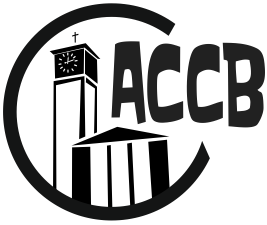     		SOZIALEQUIPE BOUNEWEG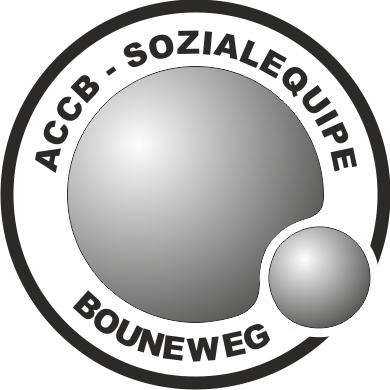    		Équipe sociale de BonnevoieCompte bancaire « ACCB - Sozialequipe » BCEELULL IBAN LU61 0019 5055 2566 4000Bilan octobre 2018 – septembre 2019Notre engagement social :vestiaire : Chaque mardi entre 10h00 et 11h30 nous distribuons des vêtements aux sans-abris (salle à côté de la crypte de l’église de Bonnevoie). Pour l’hiver nous avons besoin de chaussures, de sous-vêtements, de pulls, de vestes, de sacs de couchage, … .distribution d’aliments : Chaque mardi des bénévoles distribuent des aliments à des personnes qui vivent dans la rue. Grâce aux dons que nous recevons, nous pouvons aider ceux qui sont dans le besoin.aide aux devoirs à domicile : Malheureusement nous ne pouvons plus accepter d’autres enfants faute de bénévoles.En tout cas, nous exprimons notre gratitude aux donateurs et aux bénévoles qui nous soutiennent et rendent possible le travail de l’équipe sociale.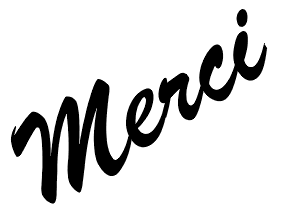 15 octobre 2019         D’Sozialequipe BounewegRecettes de dons16.300,00 €DépensesDépensesDistribution d’aliments11403,77 €Aide aux devoirs à domicile132,00 €Aides médicales2809,32 €Logement1892,64 €Divers669,33 €Total des dépenses16907,06 €Différence :-607,06 €